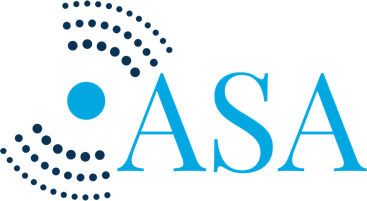 2018 Application for Membership inAccredited Standards Committee(s) and U.S. Technical Advisory Committee(s)Administered by theAcoustical Society of America(Use your TAB key to move from field to field.)Return this application to: Neil StremmelAcoustical Society of America Standards Secretariat1305 Walt Whitman Road, Suite 300Melville, NY 11747Tel: (631) 390-0215Fax: (631) 923-2875 E-mail: asastds@acousticalsociety.orgDEFINITIONS OF INTEREST CATEGORIESIn selecting its proposed interest category for membership in any one of these committees, the member should consider the following definitions:Producer.  A company or organization whose primary activity is the manufacture or sale of products or goods that are likely to be affected by the standards developed by the particular Committee or Subcommittee. A consultant whose primary business involves representing Producers is considered to be in the Producer interest category.  User.  A company or organization whose primary activity causes it to use or employ the products, goods or services that are affected by the standards developed by the particular Committee or Subcommittee.  A User may also be an organization that represents the health and safety interests of the general public or of specific groups including workers. A professional society made up of individuals whose scientific interest is centered in the field of knowledge affected by the standards developed by the particular Committee or Subcommittee that is primarily focused on the educational and professional development of those individuals may be considered a User.  A consultant whose primary business involves representing Users is considered to be in the User interest category.Government.  Any branch of the U.S. military or any Federal or State agency will be classified as Government. A consultant whose primary business involves representing Government is considered to be in the Government interest category.Trade Association.  An association of companies in a given field that is established for the mutual benefit of the member companies. General Interest.  A General Interest organization or company is one that does not fit into the above categories.  A company or organization (including a consultant) that regularly represents two or more interest categories may be classified as General Interest. A professional society or trade association whose membership or focus is divided between two or more interest categories may be identified as a General Interest organization. 2018 Organizational Member Fee ScheduleTo help you decide which type of membership you should elect, please consider these points. Accredited Standards Committee (ASC)The ASC or Subcommittee (SC) is responsible for the development, revision, and reaffirmation of American National Standards (ANS) within their scope. The ASC or Subcommittee is responsible for the decision of whether or not to nationally adopt an International Standard that is proposed for such adoption.ASC or Subcommittee members are recognized in the front of ANS developed by their committee. ASC or Subcommittee members receive complimentary copy of each ANS developed by their committee. Unless they join one or more TAGs, ASC members will not be notified of actions related to International Standards in development.  They will not be asked to participate in the development of the U.S. position on ISO/IEC documents.  They will not be eligible to receive complimentary review copies of drafts under development.  They will not be eligible to be appointed to participate in ISO/IEC working groups. U.S. TAG membershipASA administers 9 U.S. TAGs.  (However, for administrative purposes the TAGs for TC108 and its subcommittees will be viewed as one TAG.) Membership in one or more ISO/IEC TAGs entitles the member to:Be notified of actions related to International Standards in development.Be offered the opportunity to participate in the development of the U.S. position on ISO/IEC documents.Be eligible to receive complimentary review copies of drafts under development.Be eligible to be appointed to participate in ISO/IEC working groups (subject to space availability on any given WG and subject to the ability of the individual to travel to participate in WG activities).The U.S. TAG may recommend the national adoption of an International Standard to the related ASC.  (Note: For the U.S. TAG to IEC/TC 29, in addition to the organizational fee described above, the USNC [ANSI] will assess a fee per individual participant. In 2014, the fee was $295. It will not be possible to join the TAG to TC 29 unless the nominated expert is also a participant in the USNC.)U.S. TAG-only members are not eligible to vote on new, revised, or reaffirmed American National Standards.  They are not eligible to vote for or against the final national adoption of International Standards.  They are not recognized in new ANS nor do they receive a complimentary copy of new ANS.  Membership in a U.S. TAG is open only to U.S. domiciled organizations, including the U.S. division of an international company. Members who wish to participate in BOTH the U.S. TAG and ASC may do so by joining the U.S. TAG and electing the ASC membership at no additional cost. Thank you for your support of, and participation in, the ASA Standards Program.Name of person responsible for applicationName of Company or OrganizationAddress AddressCity, State, ZIPTelephoneFaxE-mailCompany/Organization URL:  We will include your company or organization’s name with a hyperlink on our web site.  Please let us know what URL to use.      Company/Organization URL:  We will include your company or organization’s name with a hyperlink on our web site.  Please let us know what URL to use.      Company/Organization URL:  We will include your company or organization’s name with a hyperlink on our web site.  Please let us know what URL to use.      How many employees (members) does your company or organization have?      How many employees (members) does your company or organization have?      How many employees (members) does your company or organization have?      Is your organization interested in participating in International Standards (ISO or IEC) work only  American National Standards work only Both (Each of the Accredited Standards Committees (ASC) listed below is parallel to one or more of the U.S Technical Advisory Groups (TAG) to the ISO/IEC standards committees listed.  Members of a TAG may elect to have membership in one of its parallel ASCs at no additional charge.)Is your organization interested in participating in International Standards (ISO or IEC) work only  American National Standards work only Both (Each of the Accredited Standards Committees (ASC) listed below is parallel to one or more of the U.S Technical Advisory Groups (TAG) to the ISO/IEC standards committees listed.  Members of a TAG may elect to have membership in one of its parallel ASCs at no additional charge.)Is your organization interested in participating in International Standards (ISO or IEC) work only  American National Standards work only Both (Each of the Accredited Standards Committees (ASC) listed below is parallel to one or more of the U.S Technical Advisory Groups (TAG) to the ISO/IEC standards committees listed.  Members of a TAG may elect to have membership in one of its parallel ASCs at no additional charge.)For International Standards work, which U.S. Technical Advisory Group(s) [TAG] are you applying for membership in? [Note: membership in each US TAG permits membership in one related ASC at no additional charge.]For International Standards work, which U.S. Technical Advisory Group(s) [TAG] are you applying for membership in? [Note: membership in each US TAG permits membership in one related ASC at no additional charge.]For International Standards work, which U.S. Technical Advisory Group(s) [TAG] are you applying for membership in? [Note: membership in each US TAG permits membership in one related ASC at no additional charge.] ISO/TC 108 Mechanical vibration, shock, and condition monitoring including 4 of its subcommittees (related to S2)  IEC/TC29 Electroacoustics (related to S1 or S3) [Note that participants in the activities of IEC/TC 29 will be charged an additional fee per person by the US National Committee to the IEC (ANSI).] ISO/TC 108 Mechanical vibration, shock, and condition monitoring including 4 of its subcommittees (related to S2)  IEC/TC29 Electroacoustics (related to S1 or S3) [Note that participants in the activities of IEC/TC 29 will be charged an additional fee per person by the US National Committee to the IEC (ANSI).] ISO/TC 43 Acoustics (related to S1 or S3) ISO/TC 43/SC1 Noise (related to S12) ISO/TC 43/SC3 Underwater acoustics (may choose any of the S Committees)For American National Standards work, which Accredited Standards Committee(s) [ASC] are you applying for membership in?For American National Standards work, which Accredited Standards Committee(s) [ASC] are you applying for membership in?For American National Standards work, which Accredited Standards Committee(s) [ASC] are you applying for membership in?  ASC S1 Acoustics    ASC S2 Mechanical Vibration and Shock  ASC S12 Noise  ASC S1 Acoustics    ASC S2 Mechanical Vibration and Shock  ASC S12 Noise ASC S3 Bioacoustics   ASC S3/SC 1 Animal Bioacoustics(Note: Applicants for ASC S3 or ASC S3/SC 1 may elect to join either or both groups at the same cost.)Would you like to participate in Working Group(s)?  YES 	   NO	(Note: Participation in International Working Groups may be limited by the Secretariat to maintain reasonable WG size.  So no guarantee can be made regarding participation in any particular working group at any time. Please inquire.)Which WG(s) are you interested in?       Will your company or organization fund travel for international work?  YES  NO	Would you like to participate in Working Group(s)?  YES 	   NO	(Note: Participation in International Working Groups may be limited by the Secretariat to maintain reasonable WG size.  So no guarantee can be made regarding participation in any particular working group at any time. Please inquire.)Which WG(s) are you interested in?       Will your company or organization fund travel for international work?  YES  NO	Would you like to participate in Working Group(s)?  YES 	   NO	(Note: Participation in International Working Groups may be limited by the Secretariat to maintain reasonable WG size.  So no guarantee can be made regarding participation in any particular working group at any time. Please inquire.)Which WG(s) are you interested in?       Will your company or organization fund travel for international work?  YES  NO	Each member shall identify an interest category (refer to definitions on page 3).  Note that different interest categories may be selected in different committees.  Use additional space if necessary.Producer         	                      User	                            Government 	    Trade Association        	              General Interest 	 Each member shall identify an interest category (refer to definitions on page 3).  Note that different interest categories may be selected in different committees.  Use additional space if necessary.Producer         	                      User	                            Government 	    Trade Association        	              General Interest 	 Each member shall identify an interest category (refer to definitions on page 3).  Note that different interest categories may be selected in different committees.  Use additional space if necessary.Producer         	                      User	                            Government 	    Trade Association        	              General Interest 	 Please let us know what your company or organization does and how it relates to the work of this Committee?  (This field will expand to accept as much text as you wish to enter.)      Please let us know what your company or organization does and how it relates to the work of this Committee?  (This field will expand to accept as much text as you wish to enter.)      Please let us know what your company or organization does and how it relates to the work of this Committee?  (This field will expand to accept as much text as you wish to enter.)      Your company or organization may appoint a voting representative and an alternate voting representative to participate in each Accredited Standards Committee.  If you are joining more than one Committee, different individuals may be appointed to each Committee.  Your company or organization may appoint a voting representative and an alternate voting representative to participate in each Accredited Standards Committee.  If you are joining more than one Committee, different individuals may be appointed to each Committee.  Your company or organization may appoint a voting representative and an alternate voting representative to participate in each Accredited Standards Committee.  If you are joining more than one Committee, different individuals may be appointed to each Committee.  Primary voting representative(s) for each committee (For each representative please indicate which ASC/TAG they are assigned to and give their mailing address, e-mail address and telephone and fax number.)Primary voting representative(s) for each committee (For each representative please indicate which ASC/TAG they are assigned to and give their mailing address, e-mail address and telephone and fax number.)Alternate voting representative(s) for each committee (For each representative please indicate which ASC/TAG they are assigned to and give their mailing address, e-mail address and telephone and fax number.)Billing contact (Please provide mailing address, e-mail and telephone number.): Billing contact (Please provide mailing address, e-mail and telephone number.): Billing contact (Please provide mailing address, e-mail and telephone number.): 2018 International participationOrganization with ≥ 1,001 employeesor any Government AgencyOrganization with 101 – 1,000 employeesOrganization 
with 11-100 employeesor any Trade Assoc., Professional Soc., SDOOrganization 
with 5-10 employeesor any University- based Academic Research GroupOrganization with 1-4 employees or members1 TAG with or without 1 S Committee$3,495$3,225$2,555$1,225$7702 TAGs with or without up to 2 S Committees$6,410$5,895$4,695$2,240$1,3953 TAGs with or without up to 3 S Committees$8,750$8,065$6,395$3,060$1,9254 or more TAGs with or without up to 4 S Committees$10,995$10,175$8,050$3,450$2,4502018 National participation(No TAGs)Organization with ≥ 1,001 employeesor any Government AgencyOrganization with 101 – 1,000 employeesOrganization 
with 11-100 employeesor any Trade Assoc., Professional Soc., SDOOrganization 
with 5-10 employeesor any University- based Academic Research GroupOrganization with 1-4 employees or members1 Committee $2,980$2,750$2,170$1,050$6502 Committee $5,450$5,025$3,995$1,915$1,1953 Committee $7,430$6,860$5,465$2,595$1,6354 Committee $9,395$8,675$6,875$3,295$2,075